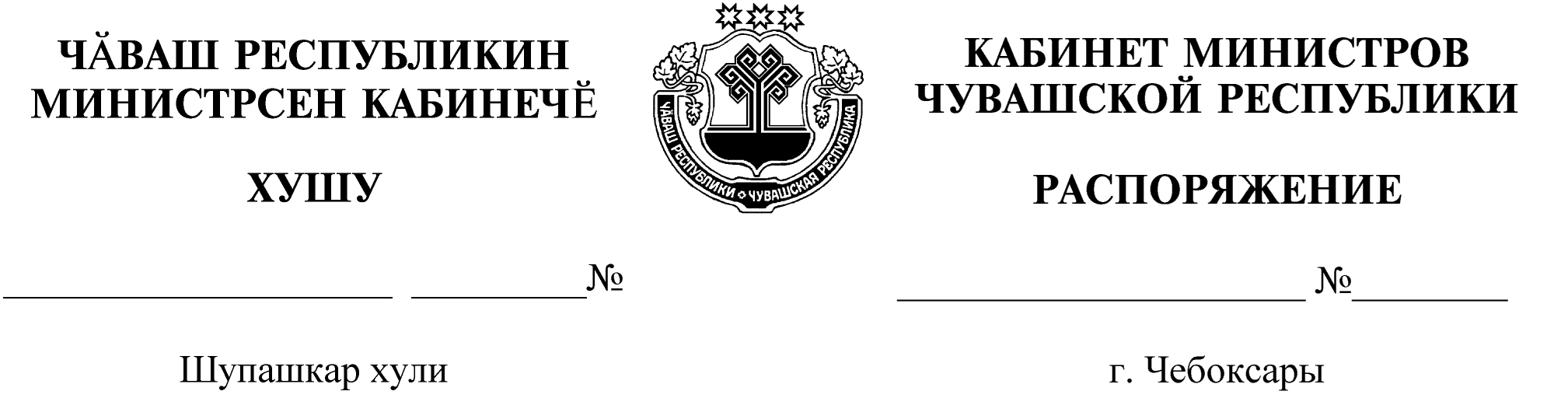 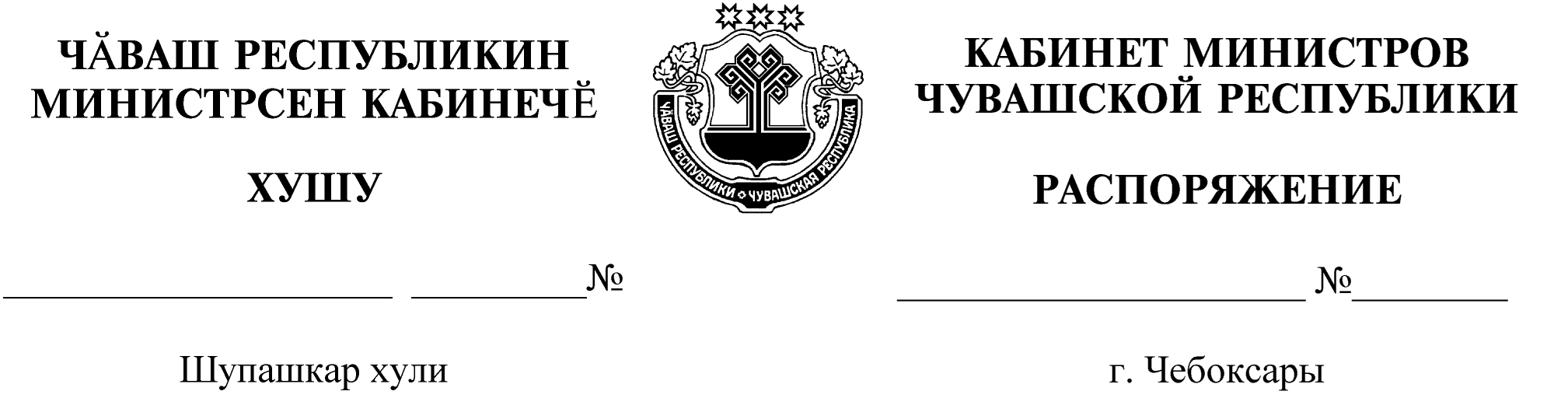 Назначить Скворцову Елену Георгиевну на должность заместителя полномочного представителя Чувашской Республики при Президенте Российской Федерации.Председатель Кабинета Министров          Чувашской Республики                                                                    О.Николаев